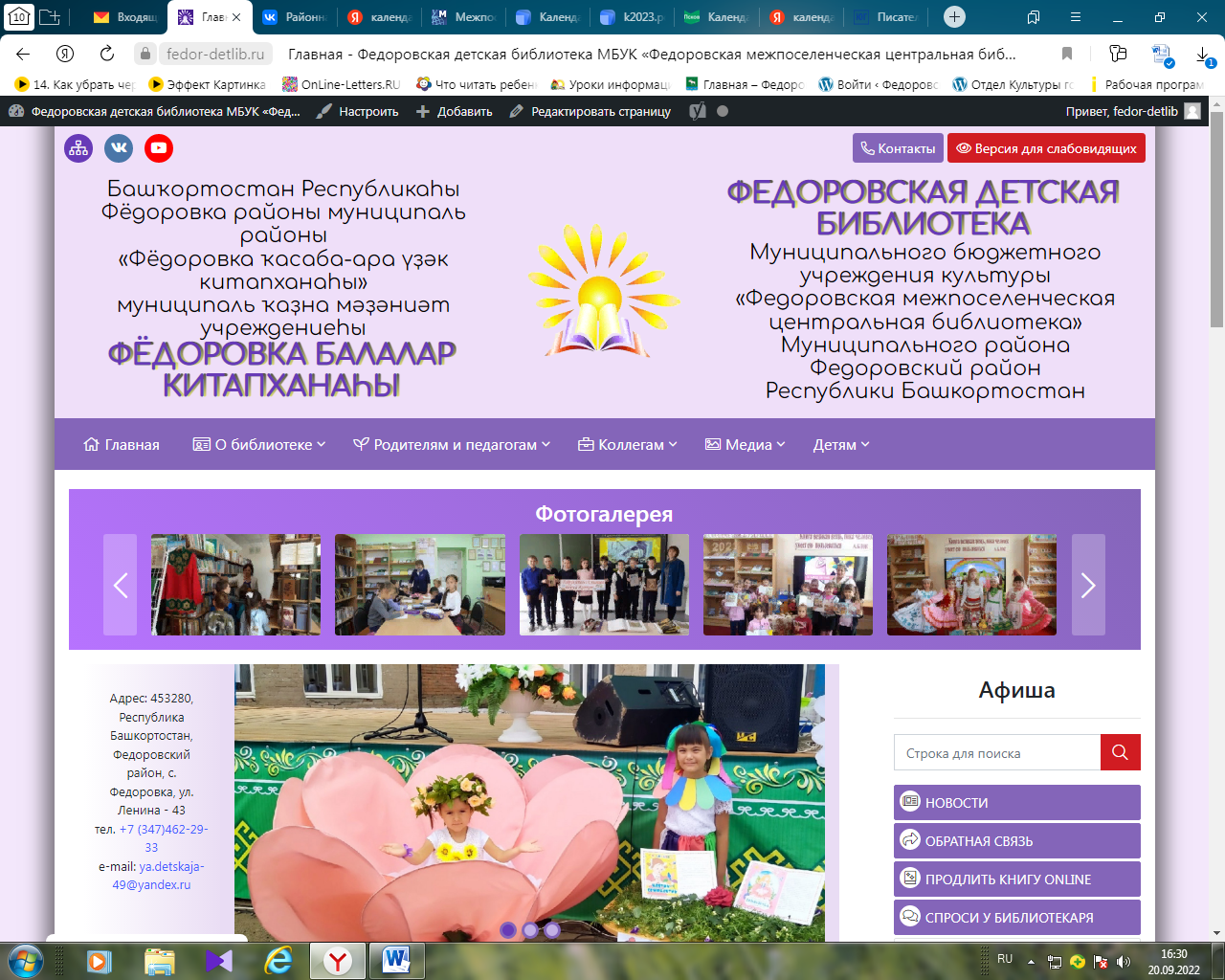 Календарь знаменательных дат на 2023 годФедоровка20222023 - Год педагога и наставника(Указ Президента российской Федерации  № 401 от 27 июня 2022 года)Книги-юбилярыЯнварьФевральМартАпрельМайИюньИюльАвгустСентябрьОктябрьНоябрьДекабрь165 летАксаков С.Т. «Аленький цветочек» (1858)180 летАндерсен Х.К. «Стойкий оловянный солдатик» (1838)95 летБианки В.В. «Лесная газета» (1928)95 летКестнер Э. «Эмиль и сыщики» (1928)140 летКоллоди К. «Приключения Пиноккио, История одной марионетки» (1883)120 летКудашева Р.А. «В лесу родилась ёлочка» (1903)100 летМаршак С.Я. «О глупом мышонке» (1923)100 летМаршак С.Я. «Детки в клетке» (1923)95 летМаяковский В.В. «Кем быть?» (1928)115 летМетерлинк М. «Синяя птица» (1908)95 летОлеша Ю.К. «Три толстяка» (1928)80 летСент-Экзюпери де А. «Маленький принц» (1943)140 летСтивенсон Р.Л. «Остров сокровищ» (1883)100 летЧуковский К.И. «Мойдодыр» (1923)100 летЧуковский К.И. «Муха-Цокотуха» (1923)100 летЧуковский К.И. «Тараканище» (1923)1День былинного богатыря Ильи Муромца265 лет со дня рождения Тима Собакина (н. и. и ф. Андрей Викторович Иванов) (р. 1958), русского писателя, поэта3120 лет со дня рождения Александра Альфредовича Бека (1903–1972), русского писателя695 лет со дня рождения Льва Ивановича Кузьмина (1928–2000), русского детского писателя7Рождество Христово8День детского кино.10140 лет со дня рождения Алексея Николаевича Толстого (1883–1945), русского писателя12395 лет со дня рождения Шарля Перро (1628–1703), французского сказочника, поэта14205 лет со дня рождения Сакариаса Топелиуса (1818–1898), финского поэта, прозаика, исследователя карело-финского и саамского фольклора14100 лет со дня рождения советского детского писателя, поэта и переводчика Юрия Иосифовича Коринца (1923–1989). Написал «Подслушанный разговор», «Привет от Вернера», «Заблудившийся робот».18120 лет со дня рождения Натальи Петровны Кончаловской (1903–1988), русской писательницы27День полного снятия блокады города Ленинграда (1944)3190 лет со дня рождения Ренаты Григорьевна Мухи (1933–2009), детской поэтессы280 лет со дня окончания Сталинградской битвы (17 июля 1942 г. – 2 февраля 1943 г.)4150 лет со дня рождения Михаила Михайловича Пришвина (1873–1954), русского детского писателя 8День российской науки8День памяти юного героя-антифашиста8195 лет со дня рождения Жюля Верна (1828–1905), французского писателя985 лет со дня рождения Юрия Иосифовича Коваля (1938–1995), русского писателя, сценариста, художника9240 лет со дня рождения Василия Андреевича Жуковского (1783–1852), русского поэта1595 лет со дня рождения Эно Рауда (1928–1996), эстонского детского писателя21Международный день родного языка2295 лет со дня рождения Владимира Лукьяновича Разумневича (1928–1996), русского писателя и литературоведа23День защитника Отечества23120 лет со дня рождения Юлиуса Фучика (1903–1943), чешского писателя и публициста25День государственного флага Республики Башкортостан2660 лет со дня рождения Илги Понорницкой (1963), русской писательницы1Всемирный день чтения вслух (Первая среда марта)3Всемирный день писателя795 лет со дня рождения Риммы Петровны Алдониной (р. 1928), русского архитектора и писателя познавательных книг для детей8Международный женский день12100 лет со дня рождения Святослава Владимировича Сахарнова (1923–2010), русского писателя13110 лет со дня рождения Сергея Владимировича Михалкова  (1913–2009), русского писателя, поэта16100 лет со дня рождения Валерия Владимировича Медведева (1923–1998) русского  писателя16120 лет со дня рождения Тамары Григорьевны Габбе (1903–1960), русской писательницы и переводчицы17115 лет со дня рождения Бориса Николаевича Полевого (н. ф. Кампов) (1908–1981), русского писателя2090 лет со дня рождения Геннадия Яковлевича Снегирёва (1933–2004), русского детского писателя21Всемирный день поэзии22Всемирный день водных ресурсов21-27Неделя детской и юношеской книги25День работников культуры28155 лет со дня рождения Максима Горького (н. и. и ф.  Алексей Максимович Пешков) (1868–1936), русского писателя, драматурга, публициста29125 лет со дня рождения Аминадава Моисеевича Каневского (1898–1976), детского художника-иллюстратора30140 лет со дня рождения Константина Михайловича Станюковича (1843–1903), русского писателя1День смеха195 лет со дня рождения Валентина Дмитриевича Берестова (1928–1998), русского писателя, поэта, переводчика1Международный день птиц2Международный день детской книги3120 лет со дня рождения Софьи Абрамовны Могилевской (1903–1981), русской писательницы4205 лет со дня рождения Томаса Майна Рида (1818–1883), английского писателя7Всемирный день здоровья12День космонавтики15120 лет со дня рождения Фёдора Фёдоровича Кнорре (1903–1987), русского писателя15Всемирный день культуры18Международный день памятников и исторических мест18140 лет со дня рождения Жозе Бенту Ренату Монтейнеро Лобату (1883–1948), бразильского детского писателя22Всемирный день Земли23Всемирный день книги и авторского права24115 лет со дня рождения Веры Васильевны Чаплиной (1908–1994), русской писательницы30140 лет со дня рождения Ярослава Гашека (1883–1923), чешского писателя1Праздник весны и труда9День Победы1270 лет со дня рождения Сергея Анатольевича Махотина (р. 1953),  российского поэта, прозаика1495 лет со дня рождения Софьи Леонидовны Прокофьевой (р. 1928), русской писательницы, драматурга, сценариста, поэта15Международный день семьи 24День славянской письменности и культуры27Общероссийский день библиотек27120 лет со дня рождения Елены Александровны Благининой (1903–1989), русской поэтессы29120 лет со дня рождения Овсея Овсеевича Дриза (н. и. Шике бен Шике Дриз) (1908–1971), советского еврейского поэта30115 лет со дня рождения Бориса Александровича Дехтерева (1908–1993), советского художника-иллюстратора31Всемирный день без табака1Международный день защиты детей5Всемирный день окружающей среды580 лет со дня рождения Альберта Анатольевича Иванова (р. 1938), детского русского писателя, киносценариста6Пушкинский день России685 лет со дня рождения Игоря Александровича Мазнина (1938–2007), детского русского поэта и переводчика12День России14100 лет со дня рождения Джудит Керр (полное имя — Анна Джудит Гертруда Хелена Керр) (1923–2019), детской британской писательницы и художника-иллюстратора1660 лет со дня старта Валентины Терешковой на космическом корабле «Восток-6» (1963)22100 лет со дня рождения Георгия Альфредовича Юрмина (1923–2007), русского детского  писателя22День памяти и скорби – день начала Великой Отечественной войны (1941–1945)5120 лет со дня рождения  Владимира Григорьевича Сутеева (1903–1993), русского писателя, художника-иллюстратора, режиссёра-мультипликатора, сценариста565 лет со дня рождения Андрея Алексеевича Усачёва (р. 1958), русского писателя, сценариста7160 лет со дня рождения Владимира Леонидовича Дурова (1863–1934), русского артиста цирка, дрессировщика, детского писателя8Всероссийский день семьи, любви и верности19120 лет со дня рождения Ольги Ивановны Высотской (1903–1970), русской писательницы1965 лет со дня рождения Валерия Михайловича Роньшина (р. 1958), русского детского писателя27170 лет со дня рождения Владимира Галактионовича Короленко (1853–1921), русского писателя, публициста3095 лет со дня рождения Льва Алексеевича Токмакова (1928–2010), русского художника-иллюстратора, детского писателя2120 лет со дня рождения Георгия Алексеевича Скребицкого (1903–1964), русского писателя-натуралиста11220 лет со дня рождения Владимира Федоровича Одоевского (1803–1869), русского писателя15145 лет со дня рождения Раисы Адамовны Кудашевой (1878–1964), русской писательницы15165 лет со дня рождения Эдит Несбит (1858–1924) английской писательницы22День Государственного флага России22115 лет со дня рождения Леонида Пантелеева (н. и. и ф. Алексей Иванович Еремеев) (1908–1987), русского писателя2240 лет со дня рождения Анны Павловны Анисимовой (р. 1983),  русской детской писательницы, прозаика.1Всероссийский праздник «День знаний»2День воинской славы России – День окончания Второй мировой войны390 лет со дня рождения Натальи Игоревны Романовой (1933–2005),    русской писательницы 3День солидарности в борьбе с терроризмом8Международный день распространения грамотности9105 лет со дня рождения Бориса Владимировича Заходера (1918–2000), русского поэта и переводчика9195 лет со дня рождения Льва Николаевича Толстого  (1828–1910), русского писателя10105 лет со дня рождения Эмилии Борисовны Александровой (1918–1994), русской писательницы, автора научно-популярных книг18135 лет со дня рождения Серой Совы (Вэша Куоннезин) (1888–1938), канадского писателя, борца за права индейцев1865 лет со дня рождения Филиппа Арру-Виньо (р. 1958), французского писателя2095 лет со дня рождения Генриха Вениаминовича Сапгира (1928–1999), русского поэта, переводчика2780 лет со дня рождения Георгия Николаевича Юдина (р.1943), художника-иллюстратора, писателя28105 лет со дня рождения Василия Александровича Сухомлинского (1918–1970), педагога и писателя1Международный день пожилых людей1Аксаковский день5Всемирный день учителя350 лет со дня рождения Лины Жутауте (р. 1973), литовской писательницы, художника-иллюстратора9Всероссийский день чтения11День Республики Башкортостан1485 лет со дня рождения Владислава Петровича Крапивина (1938–2020), русского писателя, поэта, сценариста, журналиста, педагога, обладателя премии Президента Российской Федерации в области литературы и искусства за произведения для детей и юношества (2014)1470 лет со дня рождения Тамары Шамильевны Крюковой (р. 1953), русской писательницы1450 лет со дня рождения Анны Сергеевны Игнатовой (р. 1973), российского писателя, педагога 20100 лет со дня рождения Отфрида Пройслера (1923–2013), немецкого писателя4День народного единства9205 лет со дня рождения Ивана Сергеевича Тургенева (1818–1883), русского писателя16Международный день толерантности20Всемирный день ребенка20165 лет со дня рождения Сельмы Лагерлёф (1858–1940), шведской  писательницы, обладателя Нобелевской премии по литературе (1909)24День Матери 26Всемирный день информации24–30Всероссийская неделя «Театр и дети»23115 лет со дня рождения  Николая Николаевича Носова (1908–1976),   русского писателя29125 лет со дня рождения Клайва Степлза Льюиса (1898–1963), английского писателя, философа и богослова30110 лет со дня рождения Виктора Юзефовича Драгунского (1913–1972),  русского писателя, сценариста, актёра1Всемирный День борьбы со СПИДом4120 лет со дня рождения Лазаря Иосифовича Лагина (1903–1979), русского писателя, публициста, журналиста5100 лет со дня рождения Владимира Фёдоровича Тендрякова (1923–1984), русского писателя5220 лет со дня рождения Фёдора Ивановича Тютчева (1803–1873), русского поэта, государственного деятеля, публициста680 лет со дня рождения Олега Евгеньевича Григорьева (1943–1992), русского поэта9175 лет со дня рождения Джоэля Чандлера Харриса (1848–1908), американского писателя, журналиста, публициста, фольклориста10120 лет со дня рождения Мэри Нортон (1903–1992), английской писательницы и актрисы10Международный день прав человек12День Конституции Российской Федерации14День башкирского языка в Башкортостане15100 лет со дня рождения Якова Лазаревича Акима (1923–2013), русского поэта, прозаика, переводчика3170 лет со дня рождения Марины Владимировны Дружининой (р.1953), русской писательницы, журналистки 